COMUNICATO STAMPAGiornate della salute aperte al pubblico: capire e trattare i doloriZurigo, 18 agosto 2022Dal 12 al 19 settembre 2022, la Lega svizzera contro il reumatismo organizzerà le Giornate della salute aperte al pubblico. Si svolgeranno in 14 città svizzere e saranno gratuite. Diversi esperti terranno conferenze sul tema del dolore. La Lega contro il reumatismo informa, educa e consiglia.Tutti conoscono il dolore. È variabile: a volte forte, a volte debole, costante o intermittente. Ma come funziona il dolore? Quali tipi esistono? Come viene trattato il mio dolore? Alle Giornate della salute aperte al pubblico della Lega contro il reumatismo, persone esperte di reumatologia e fisioterapia, tra gli altri, risponderanno a queste e altre domande. I visitatori impareranno a classificare il dolore e a trattarlo. Scoprirete che ruolo ha il movimento e come si può prevenire il dolore.Prima dell'evento e durante la pausa, le leghe contro il reumatismo cantonali, le società specializzate e altre organizzazioni partner saranno a disposizione per rispondere alle domande presso gli stand informativi.Le Giornate della salute si svolgeranno a Basilea, Berna, Coira, Delémont, Losanna, Lugano, Lucerna, Neuchâtel, Schinznach, Sion, San Gallo, Weinfelden, Zugo e Zurigo. I programmi dettagliati sono disponibili al link: www.reumatismo.ch/blog/2022/settimana-dazione-2022-dolore-comprenderlo-e-trattarlo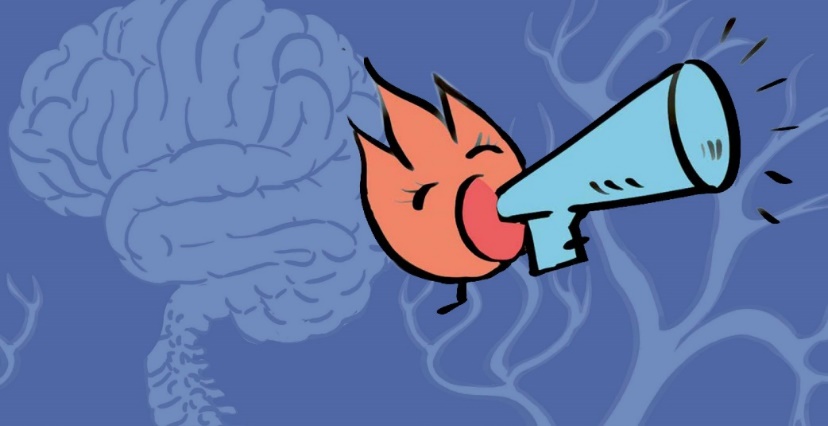 ContattoMarina Frick, PR e Progetti, tel. 044 487 40 08, m.frick@rheumaliga.chLega svizzera contro il reumatismo, Josefstrasse 92, 8005 Zurigo, www.reumatismo.chCapire il dolore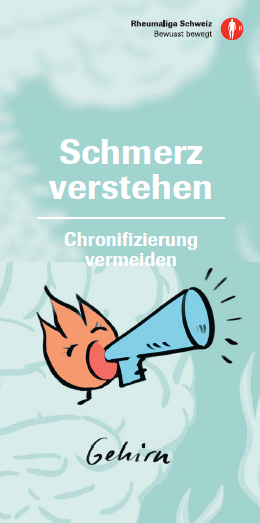 Evitare la cronicizzazione24 pagineDisponibile in tedesco, francese e italianoOrdinare gratuitamente su rheumaliga-shop.ch (D 1000)﻿AutriceMartina Rothenbühler, fisioterapista dipl. SUP, CAS Schmerz Basic, Lega svizzera contro il reumatismoComitato scientificoDr. Med. Michael Gengenbacher, direttore medico di medicina interna e muscoloscheletrica, ZURZACH CareMartina Berchtold-Neumann, psicologa diplomata, FSP,Stein am RheinMartina Roffler, fisioterapista dipl. SUP, Lega svizzera contro il reumatismoLa lega svizzera contro il reumatismoLa Lega svizzera contro il reumatismo è un'organizzazione mantello che include 17 leghe contro il reumatismo cantonali e regionali nonché sei organizzazioni nazionali dei pazienti. Il suo impegno è dedicato alle persone colpite e si rivolge a interessati, medici e health professional con informazioni, consulenza, corsi, formazione continua e ausili per la vita quotidiana. La Lega svizzera contro il reumatismo è stata fondata nel 1958 e si fregia del marchio di qualità ZEWO per organizzazioni di pubblica utilità.